МУНИЦИПАЛЬНОЕ КАЗЕННОЕ ДОШКОЛЬНОЕ ОБРАЗОВАТЕЛЬНОЕ УЧРЕЖДЕНИЕ ДЕТСКИЙ САД КОМБИНИРОВАННОГО ВИДА «СКАЗКА» ПГТ ДЕМЬЯНОВО ПОДОСИНОВСКОГО РАЙОНА  КИРОВСКОЙ ОБЛАСТИ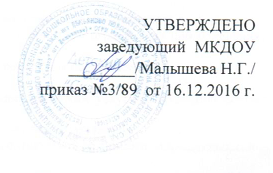 Положение о  доступе и использовании ресурсов сети Интернет МКДОУ детском саду «Сказка» пгт Демьяново1. Общие положения1.1. Положение предназначено для работников МКДОУ детского сада  «Сказка», выполнение должностных обязанностей которых связано с использованием персональных компьютеров  и определяет их полномочия, обязанности и ответственность при использовании информационных ресурсов глобальной компьютерной сети Интернет.1.2. Положение является обязательным для выполнения всеми работниками дошкольной образовательной организации - пользователями персональных компьютеров в части, касающейся их.1.3. В Положении используются следующие сокращения и основные понятия: ПК - персональный компьютер;пользователь – сотрудник образовательного учреждения, выполнение должностных обязанностей которого связано с использованием ПК в ИС дошкольного образовательного учреждения;ИР - информационные ресурсы (отдельные документы и отдельные массивы документов, базы данных, другие виды информационного обеспечения в ИС с использованием ПК);ИТ-служба – информационно-техническая служба или уполномоченный специалист;трафик - объем информации, полученной пользователем из глобальной компьютерной сети Интернет;развлекательные сайты - сайты знакомств, игровые сайты, а также любые сайты, которые не относятся к направлению деятельности сотрудника.skype – ресурс Интернет, предоставляющий возможность пользователям осуществлять голосовое и видео общение в реальном времени.1.4. Руководитель МКДОУ и пользователи  обязаны знать и выполнять нормативные правовые акты, затрагивающие вопросы защиты информации, в том числе персональных данных, и информационной безопасности в части соблюдения требований и ограничений по использованию ИР.1.5.  Руководитель МКДОУ в обязательном порядке организуют ознакомление пользователей с нормативными правовыми актами, указанными в настоящем Положении.1.6. Доступ к сети Интернет осуществляется с рабочего ПК пользователя. Ответственность за действия на компьютере другого человека несет пользователь ПК, с которого совершено это действие.1.7. Настоящее Положение может уточняться и дополняться в установленном порядке.2. Требования к Пользователю2.1. Данный раздел отражает полномочия, обязанности и ограничения прав пользователей глобальной компьютерной сети Интернет.
2.2. Пользователь имеет право оспаривать решение администратора через своего непосредственного руководителя, который, в свою очередь, обращается в ИТ-службу. Если обе стороны не могут прийти к консенсусу, тогда вопрос рассматривает Руководитель дошкольной образовательной организации или уполномоченное им лицо. 2.3 Пользователь обязан:знать и уметь пользоваться антивирусным программным обеспечением. При обнаружении вируса он должен сообщить об этом руководителю МКДОУ  и не производить никаких действий с информацией, зараженной вирусом;информировать руководителя МКДОУ  о любых нарушениях, которые могут привести к несанкционированному доступу, модификации, разрушению, удалению информационных ресурсов или сбоям в работе сети.
2.4. Пользователю запрещается:загружать из сети, самостоятельно устанавливать прикладное, операционное, сетевое и другие виды программного обеспечения, а также осуществлять обновления, если эта работа не входит в его должностные обязанности;использовать ресурсы сети Интернет в не служебных целях;допускать к работе в сети Интернет со своего ПК посторонних лиц;подключаться к ресурсам сети Интернет, используя свой ПК через не служебный канал доступа (сотовый телефон, модем и др. устройства).
3. Порядок предоставления доступа пользователям к сети Интернет
4.1. Система контроля Интернет-доступа в организации предусматривает следующие автоматические ограничения:запрет входа на определенные сайты;запрет определенных Интернет-протоколов;антивирусную проверку Интернет-трафика, с автоматическим блокированием зараженного или подозрительного содержимого;запрет скачивания определенных типов файлов;автоматическое отключение пользователя и/или групп пользователей от платных ресурсов, по достижении ими ежедневного, еженедельного или ежемесячного лимита.4.2. Система контроля Интернет-доступа осуществляет сбор статистики использования Интернета пользователями. Настоящая статистика доступна руководству организации и может служить причиной ограничения или изменения прав доступа пользователей к сети Интернет.4.3. Определяются следующие возможные ограничения доступа к Интернету для пользователей:доступ в Интернет – доступ к сети Интернет с рабочего места;ограничения (внешняя электронная почта) – доступ к сайтам предоставляющим услуги электронной почты (mail.ru, mail.yandex.ru, mail.e1.ru и др.);ограничения (интернет-пейджеры) – доступ к icq, mail.ru-агенту и др. интернет-пейджерам;ограничения (порнография, развлечения, баннеры) – ограничения в соответствии со списком запрещенных сайтов (см. приложение №2 к настоящему регламенту);ограничения (социальные сети) – ограничения по спискам соответствующих сайтов (odnoklassniki.ru, vkontakte.ru и т.д.);ограничения (поиск работы) – сайты объявлений о вакансиях и резюме;ограничения на стоимость использованного в день трафика.4.4. Доступ к сети Интернет пользователям предоставляется, исходя из служебной необходимости, после определения необходимых ограничений доступа (см. пункт 4.3 регламента)  на основании служебной записки на имя руководителя дошкольной образовательной организации.